           JADŁOSPIS              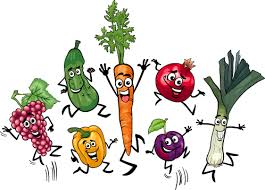 * Alergeny oznaczone są kolorem *Szczegółowy spis produktów użytych do przygotowania potraw  dostępny u Intendenta* Z przyczyn niezależnych od szkoły jadłospis może ulec zmianie.         Intendent:                                                                                                                                                                         Zatwierdził:        Kierownik:       Szef kuchni:                                                                                                                                                                       PONIEDZIAŁEK   - 22.04.2024r.PONIEDZIAŁEK   - 22.04.2024r.PONIEDZIAŁEK   - 22.04.2024r.PONIEDZIAŁEK   - 22.04.2024r.PONIEDZIAŁEK   - 22.04.2024r.PONIEDZIAŁEK   - 22.04.2024r.PONIEDZIAŁEK   - 22.04.2024r.PONIEDZIAŁEK   - 22.04.2024r.PONIEDZIAŁEK   - 22.04.2024r.PONIEDZIAŁEK   - 22.04.2024r.PONIEDZIAŁEK   - 22.04.2024r.PONIEDZIAŁEK   - 22.04.2024r.ŚNIADANIEKASZA MANNA  NA MLEKU , CHAŁKA Z MASŁEM,  HERBARA Z CYTRYNĄ I MIODEM, ORZECH LASKOWY, OWOCŚNIADANIEKASZA MANNA  NA MLEKU , CHAŁKA Z MASŁEM,  HERBARA Z CYTRYNĄ I MIODEM, ORZECH LASKOWY, OWOCŚNIADANIEKASZA MANNA  NA MLEKU , CHAŁKA Z MASŁEM,  HERBARA Z CYTRYNĄ I MIODEM, ORZECH LASKOWY, OWOCSkładniki śniadania:mleko, mąka, masło, jajkoSkładniki śniadania:mleko, mąka, masło, jajkoOBIAD1. ZALEWAJKA  Z WĘDLINA2. MAKARON Z SEREM3. KOMPOT OWOCOWYSkładniki obiadu:1. Woda, ziemniaki, wędlina, żurek, śmietana, czosnek, przyprawy*2. Makaron, ser biały, cukier3. Woda, owoce, cukierSkładniki obiadu:1. Woda, ziemniaki, wędlina, żurek, śmietana, czosnek, przyprawy*2. Makaron, ser biały, cukier3. Woda, owoce, cukierSkładniki obiadu:1. Woda, ziemniaki, wędlina, żurek, śmietana, czosnek, przyprawy*2. Makaron, ser biały, cukier3. Woda, owoce, cukierPODWIECZOREKSok owocowy 200 ml b/cukruPODWIECZOREKSok owocowy 200 ml b/cukruPODWIECZOREKSok owocowy 200 ml b/cukruWTOREK   - 23.04.2024r.WTOREK   - 23.04.2024r.WTOREK   - 23.04.2024r.WTOREK   - 23.04.2024r.WTOREK   - 23.04.2024r.WTOREK   - 23.04.2024r.WTOREK   - 23.04.2024r.WTOREK   - 23.04.2024r.WTOREK   - 23.04.2024r.WTOREK   - 23.04.2024r.WTOREK   - 23.04.2024r.WTOREK   - 23.04.2024r.ŚNIADANIECHLEB   Z ZIARNEM, MASŁO, WĘDLINA, POMIDOR, OGÓREK KISZONY,HERBATA Z CYTRYNĄ I MIODEMŚNIADANIECHLEB   Z ZIARNEM, MASŁO, WĘDLINA, POMIDOR, OGÓREK KISZONY,HERBATA Z CYTRYNĄ I MIODEMŚNIADANIECHLEB   Z ZIARNEM, MASŁO, WĘDLINA, POMIDOR, OGÓREK KISZONY,HERBATA Z CYTRYNĄ I MIODEMSkładniki śniadania:Masło, mąkaSkładniki śniadania:Masło, mąkaOBIAD1 KRUPNIK Z KASZY2. FILET DROBIOY PIECZONY, ZIEMNIAKI, MSAŁATA ZIELONA ZE ŚMIETANĄ3. KOMPOT OWOCOWYSkładniki obiadu:1. Woda, marchew, kasza,  mięso wieprzowe,  seler, pietruszka, por,  przyprawy,2. Ziemniaki, filet drobiowy, sałata, olej, bułka tarta, jajka, mleko, masło, przyprawy*3. Woda, owoce, cukierSkładniki obiadu:1. Woda, marchew, kasza,  mięso wieprzowe,  seler, pietruszka, por,  przyprawy,2. Ziemniaki, filet drobiowy, sałata, olej, bułka tarta, jajka, mleko, masło, przyprawy*3. Woda, owoce, cukierSkładniki obiadu:1. Woda, marchew, kasza,  mięso wieprzowe,  seler, pietruszka, por,  przyprawy,2. Ziemniaki, filet drobiowy, sałata, olej, bułka tarta, jajka, mleko, masło, przyprawy*3. Woda, owoce, cukierPODWIECZOREKBudyń waniliowyPODWIECZOREKBudyń waniliowyPODWIECZOREKBudyń waniliowyŚNIADANIECHLEB   Z ZIARNEM, MASŁO, WĘDLINA, POMIDOR, OGÓREK KISZONY,HERBATA Z CYTRYNĄ I MIODEMŚNIADANIECHLEB   Z ZIARNEM, MASŁO, WĘDLINA, POMIDOR, OGÓREK KISZONY,HERBATA Z CYTRYNĄ I MIODEMŚNIADANIECHLEB   Z ZIARNEM, MASŁO, WĘDLINA, POMIDOR, OGÓREK KISZONY,HERBATA Z CYTRYNĄ I MIODEMSkładniki śniadania:Masło, mąkaSkładniki śniadania:Masło, mąkaOBIAD1 KRUPNIK Z KASZY2. FILET DROBIOY PIECZONY, ZIEMNIAKI, MSAŁATA ZIELONA ZE ŚMIETANĄ3. KOMPOT OWOCOWYSkładniki obiadu:1. Woda, marchew, kasza,  mięso wieprzowe,  seler, pietruszka, por,  przyprawy,2. Ziemniaki, filet drobiowy, sałata, olej, bułka tarta, jajka, mleko, masło, przyprawy*3. Woda, owoce, cukierSkładniki obiadu:1. Woda, marchew, kasza,  mięso wieprzowe,  seler, pietruszka, por,  przyprawy,2. Ziemniaki, filet drobiowy, sałata, olej, bułka tarta, jajka, mleko, masło, przyprawy*3. Woda, owoce, cukierSkładniki obiadu:1. Woda, marchew, kasza,  mięso wieprzowe,  seler, pietruszka, por,  przyprawy,2. Ziemniaki, filet drobiowy, sałata, olej, bułka tarta, jajka, mleko, masło, przyprawy*3. Woda, owoce, cukierSkładniki podwieczorku:  mleko, Składniki podwieczorku:  mleko, Składniki podwieczorku:  mleko, ŚRODA – 24.04.2024r.ŚRODA – 24.04.2024r.ŚRODA – 24.04.2024r.ŚRODA – 24.04.2024r.ŚRODA – 24.04.2024r.ŚRODA – 24.04.2024r.ŚRODA – 24.04.2024r.ŚRODA – 24.04.2024r.ŚRODA – 24.04.2024r.ŚRODA – 24.04.2024r.ŚRODA – 24.04.2024r.ŚRODA – 24.04.2024r.ŚNIADANIEBUŁKA PSZENNA  Z MASŁEM, SER ŻÓŁTY, SAŁATA, RZODKIEWKA SZCZYPIOR, KAKAO,HERBATA Z CYTRYNĄ I MIODEM, ŚNIADANIEBUŁKA PSZENNA  Z MASŁEM, SER ŻÓŁTY, SAŁATA, RZODKIEWKA SZCZYPIOR, KAKAO,HERBATA Z CYTRYNĄ I MIODEM, Składniki śniadania:Mleko, mąka, masło, serSkładniki śniadania:Mleko, mąka, masło, serSkładniki śniadania:Mleko, mąka, masło, serOBIAD1. KALAFIOROWA Z ZIEMNIAKAMI2. POTRAWKA Z KURCZAKA3. WODA Z CYTRYNAOBIAD1. KALAFIOROWA Z ZIEMNIAKAMI2. POTRAWKA Z KURCZAKA3. WODA Z CYTRYNASkładniki obiadu:1. Woda, ziemniaki, kalafior, marchew, śmietana, seler, pietruszka, por, masło,  przyprawy*2. Ryż, filet drobiowy, papryka, ogórek kiszony, ketchup, mąka, przyprawy*3. Woda , cytrynaSkładniki obiadu:1. Woda, ziemniaki, kalafior, marchew, śmietana, seler, pietruszka, por, masło,  przyprawy*2. Ryż, filet drobiowy, papryka, ogórek kiszony, ketchup, mąka, przyprawy*3. Woda , cytrynaSkładniki obiadu:1. Woda, ziemniaki, kalafior, marchew, śmietana, seler, pietruszka, por, masło,  przyprawy*2. Ryż, filet drobiowy, papryka, ogórek kiszony, ketchup, mąka, przyprawy*3. Woda , cytrynaSkładniki obiadu:1. Woda, ziemniaki, kalafior, marchew, śmietana, seler, pietruszka, por, masło,  przyprawy*2. Ryż, filet drobiowy, papryka, ogórek kiszony, ketchup, mąka, przyprawy*3. Woda , cytrynaPODWIECZOREKOwocCZWARTEK  - 25.04.2024r.CZWARTEK  - 25.04.2024r.CZWARTEK  - 25.04.2024r.CZWARTEK  - 25.04.2024r.CZWARTEK  - 25.04.2024r.CZWARTEK  - 25.04.2024r.CZWARTEK  - 25.04.2024r.CZWARTEK  - 25.04.2024r.CZWARTEK  - 25.04.2024r.CZWARTEK  - 25.04.2024r.CZWARTEK  - 25.04.2024r.CZWARTEK  - 25.04.2024r.ŚNIADANIECHLEB MIESZANY Z MASŁEM, PASZTET DROBIOWY, POMIDOR, PAPRYKA CZERWONA , KAWA Z MLEKIEM,HERBATA Z CYTRYNĄ I MIODEM,Składniki śniadania:Mąka, masło, mlekoSkładniki śniadania:Mąka, masło, mlekoSkładniki śniadania:Mąka, masło, mlekoOBIAD1. POMIDOROWA Z RYŻEM2. PALUSZKI RYBNE, ZIEMNIAKI, SURÓWKA Z KISZONEJ KAPUSTY3. WODA Z CYTRYNĄOBIAD1. POMIDOROWA Z RYŻEM2. PALUSZKI RYBNE, ZIEMNIAKI, SURÓWKA Z KISZONEJ KAPUSTY3. WODA Z CYTRYNĄOBIAD1. POMIDOROWA Z RYŻEM2. PALUSZKI RYBNE, ZIEMNIAKI, SURÓWKA Z KISZONEJ KAPUSTY3. WODA Z CYTRYNĄOBIAD1. POMIDOROWA Z RYŻEM2. PALUSZKI RYBNE, ZIEMNIAKI, SURÓWKA Z KISZONEJ KAPUSTY3. WODA Z CYTRYNĄSkładniki obiadu:1. Woda, ryz, marchew, koncentrat pomidorowy, śmietana, seler, pietruszka, por, masło, przyprawy*2. Ziemniaki,  paluszki rybne, kapusta kiszona, jabłko, marchew,  masło, przyprawy* 3. Woda , cytrynaSkładniki obiadu:1. Woda, ryz, marchew, koncentrat pomidorowy, śmietana, seler, pietruszka, por, masło, przyprawy*2. Ziemniaki,  paluszki rybne, kapusta kiszona, jabłko, marchew,  masło, przyprawy* 3. Woda , cytrynaPODWIECZOREKJogurt owocowyPODWIECZOREKJogurt owocowyPIĄTEK  26.04.2024r.PIĄTEK  26.04.2024r.PIĄTEK  26.04.2024r.PIĄTEK  26.04.2024r.ŚNIADANIECHLEB Z ZIARNEM, MASŁO, JAJECZNICA, SZCZYPIOR,  KAKAO, HERBATA Z CYTRYNĄ,Składniki śniadania:Mąka, masło, mąka, jajkoSkładniki śniadania:Mąka, masło, mąka, jajkoSkładniki śniadania:Mąka, masło, mąka, jajkoOBIAD1. FASOLOWA Z WĘDLINĄ2. KOPYTKA ZE SKWARKAMI3. SOK OWOCOWY B/CUKRUOBIAD1. FASOLOWA Z WĘDLINĄ2. KOPYTKA ZE SKWARKAMI3. SOK OWOCOWY B/CUKRUOBIAD1. FASOLOWA Z WĘDLINĄ2. KOPYTKA ZE SKWARKAMI3. SOK OWOCOWY B/CUKRUOBIAD1. FASOLOWA Z WĘDLINĄ2. KOPYTKA ZE SKWARKAMI3. SOK OWOCOWY B/CUKRUSkładniki obiadu:1. Woda, fasola, wędlina, marchew,  seler, pietruszka, por,  przyprawy*2. Mąka, ziemniaki, słonina, boczek, przyprawy*3. Sok z owocówSkładniki obiadu:1. Woda, fasola, wędlina, marchew,  seler, pietruszka, por,  przyprawy*2. Mąka, ziemniaki, słonina, boczek, przyprawy*3. Sok z owocówCiastko z owocem b/cukruSkładniki: mąka owsiana, owocCiastko z owocem b/cukruSkładniki: mąka owsiana, owoc